   ОБЩИНА  ДУЛОВО, ОБЛАСТ  СИЛИСТРА 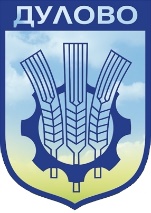 7650 гр. Дулово, ул. „Васил Левски” №18, тел: 0864/2-30-00, факс: 0864/2-30-20,                  e-mail: dulovokmet@abv.bg, http//dulovo.bg    ДО    ОБЩИНСКИ СЪВЕТ                                                                    	                   гр. ДУЛОВОДОКЛАДНА ЗАПИСКАот                               инж. Невхис Лютфи Мустафа - Кмет на Община Дулово    ОТНОСНО: Прекратяване на съсобственост по плана за регулация на село Прохлада.Уважаеми  дами и господа общински съветници, Подадено  е Заявление с вх. №П-3326/14.03.2024г. в деловодството на Община Дулово от Асен Нечев Радев, с което е  изразено намерение за прекратяване съсобствеността върху УПИ ХVI-129 (шестнадесети с планоснимачен номер сто двадесет и девет), кв.6 (квартал шести) по регулационния план на село Прохлада, с обща площ от 1400 кв. м., от които 245 кв. м. (двеста четиридесет и пет) са общинска собственост, находящ се в урбанизирана територия, предназначен за ниско жилищно строителство-частично застроен.Изготвена е пазарна оценка на общинската част от имота с площ от 245 кв. м. /двеста четиридесет и пет квадратни метра/, съгласно изискванията на чл.41, ал.2 от Закона за общинската собственост.Предвид изложеното и на основание чл. 21, ал.1 т.8 от ЗМСМА, чл.36 ал. 1 т.2 от Закон за общинската собственост, във връзка с чл. 33 от Закона за собствеността предлагам Общински съвет Дулово да вземе следното           РЕШЕНИЕ :		I. Да се прекрати съсобствеността чрез продажба на общинската част от 245 кв. м. от  УПИ ХVI-129 (шестнадесети с планоснимачен номер сто двадесет и девети), кв.6 (квартал шести) по регулационния план на село Прохлада, с обща площ от 1400 кв. м., урбанизирана територия, с НТП – за ниско етажно жилищно строителство, при съседи:  УПИ XV-129,улица, УПИ XVII-130 и им.218, имотът е описан в АЧОС №1707/11.07.2019г., вписан в Служба по вписванията с вх. рег. №936/12.07.2019г., акт №31, том 4 , данъчна оценка в размер на 558,60 лв. (петстотин и петдесет лева и шестдесет стотинки) и пазарна цена в размер на 1248,60 лв. (хиляда двеста четиридесет и осем лева и четиридесет стотинки) на съсобственика Асен Нечев Радев от с. Прохлада.II. На основание чл.41, ал.2 от Закона за общинската собственост приема пазарната цена на общинската част от имота, описан в т. IIII. Възлага на Кмета на Община Дулово да издаде заповед и сключи договор за покупко – продажба за общинската част от имота.IV. Настоящото решение да бъде изпратено на Кмета на Община Дулово и Областният управител на Област Силистра в 7-дневен срок от приемането му.С уважение,Кмет на Община Дулово	инж. Невхис Лютфи МустафаСъгласувал:Тансер Бейти – зам.-кмет на  Община Дулово    Изготвил:   Нехат Нури– юрисконсулт 